DELIBERAZIONI DELLA GIUNTA REGIONALE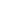 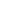 PROGRAMMAZIONE ECONOMICA E TURISMODipartimento 51 della Programmazione e dello Sviluppo Economico - D.G. 1 Direzione Generale per la Programmazione Economica e il Turismo - Delibera della Giunta Regionale n. 763 del 21.12.2015 - POR Campania FSE 2014-2020. Collaborazione con il Dipartimento della Funzione Pubblica. Programmazione Asse Capacita' Istituzionale e Amministrativa. 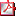 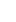 Dipartimento 51 della Programmazione e dello Sviluppo Economico - D.G. 1 Direzione Generale per la Programmazione Economica e il Turismo - Delibera della Giunta Regionale n. 11 del 19.01.2016 - Legge Regionale n.1 del 18 gennaio 2016 - Agenzia regionale per la promozione del turismo e dei beni culturali della Campania. Determinazioni. SVILUPPO ECONOMICO, E ATTIVITA` PRODUTTIVEDipartimento 51 della Programmazione e dello Sviluppo Economico - D.G. 2 Direzione Generale per lo Sviluppo Economico e le Attività Produttive - Delibera della Giunta Regionale n. 754 del 16.12.2015 - Iniziative di urgente ripristino delle infrastrutture di supporto agli insediamenti produttivi delle zone colpite dagli eventi calamitosi del 14-20 ottobre 2015. UNIVERSITÀ, RICERCA E INNOVAZIONEDipartimento 54 Istr., Ric., Lav., Politiche Cult. e Soc. - D.G. 10 Direzione Generale per l'università, la ricerca e l'innovazione - Delibera della Giunta Regionale n. 832 del 23.12.2015 - DGR adesione Agid - Nodo dei Pagamenti - Protocollo di adesione al Nodo dei Pagamenti tra AgID e Regione Campania. 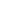  Allegato 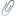 POLITICHE SOCIALI, POLITICHE CULTURALI, PARI OPPORTUNITA` E TEMPO LIBERODipartimento 54 Istr., Ric., Lav., Politiche Cult. e Soc. - D.G. 12 Direzione Generale politiche sociali,culturali,pari opportunità,tempo liber - Delibera della Giunta Regionale n. 855 del 29.12.2015 - Approvazione proposta di regolamento recante "Albo regionale delle cooperative sociali" in attuazione della legge regionale 10 aprile 2015, n. 7.  Allegato  Allegato RISORSE UMANEDipartimento 55 delle Risorse Finanziarie,Umane e Strumentali - D.G. 14 Direzione Generale per le Risorse Umane - Delibera della Giunta Regionale n. 13 del 19.01.2016 - Deliberazione Giunta Regione Campania n. 887 del 29/12/2015 - Determinazioni  Reg.to n.12/2011  All.C DGRC 478/2012  Allegato D DGRC 478/2012 Con delibera si modificano le strutture ordinamentali previste dalla D.G.R. n. 191 del 12/04/2012 come di seguito indicato: n. 5 Uffici di Capo Dipartimento; n. 16 Uffici di Direzione Generale; n. 1 Segreteria di Giunta; n. 1 Autorità di Audit; n. 5 Uffici Speciali; n. 10 Uffici di Staff ai Dipartimenti; n. 1 Ufficio di Staff “Raccordo con le Autorità di gestione dei fondi europei e responsabile del piano di rafforzamento amministrativo”; n. 56 Uffici di Staff alle Direzioni Generali, agli Uffici Speciali e agli Uffici di cui all’art. 37 del Regolamento 12/2011 e ss.mm. e ii.; n. 225 Uffici di Unità Operative Dirigenziali; n. 26 Uffici di livello dirigenziale per Strutture di Missione o posizioni dirigenziali individuali.DECRETI DEL PRESIDENTE DELLA GIUNTA REGIONALEDipartimento 93Direzione di staff della struttura di supporto tecnico operativa alla SDG - Decreto Presidente Giunta n. 7 del 18.01.2016 - Conferimento al sig. Costantino Boffa dell'incarico di Consigliere del Presidente della Giunta regionale per le tematiche inerenti la realizzazione della linea ferroviaria NA-BA, con riferimento alle opere infrastrutturali, ai progetti di sviluppo e riqualificazione dei territori regionali interessati ed ai connessi Accordi di programma con gli Enti competenti. DECRETI DIRIGENZIALIDipartimento 52 della Salute e delle Risorse Naturali - D.G. 5 Ambiente e Ecosistema - Decreto Dirigenziale n. 7 del 20.01.2016 - D.Lgs. 152/2006. Rinnovo a seguito del riesame e dell'adeguamento ai sensi dell'art. 237 duovices, commi 1 e 2, D.Lgs.152/06 e delle BAT conclusion sulle migliori tecniche, di cui alle decisioni pubblicate sulla Gazzetta Ufficiale dell'Unione Europea del 9 aprile 2013, dell'Autorizzazione Integrata Ambientale, rilasciata con Decreto Dirigenziale n. 249 del 08/10/2008 e successivi D.D. n. 108/2012, D.D. 186/2012, D.D. 198/2012 e D.D. n. 48/2013, Societa' ITALCEMENTI spa, sede legale in Bergamo, via Camozzi, 124 ed impianto in Salerno via Cupa Siglia, localita' Fuorni, per l'attivita' IPPC cod. 3.1.lettera a) e 5.2 lettera a). MOBILITA`Dipartimento 53 delle Politiche Territoriali - D.G. 7 Direzione Generale per la mobilità - Decreto Dirigenziale n. 2 del 22.01.2016 - D.Lgs n. 285/92 e D.P.R. n. 495/92. Comune di Napoli. Classificazione di strade comunali - Municipalita' 4 - Poggioreale - Z.I. GOVERNO DEL TERRITORIODipartimento 53 delle Politiche Territoriali - D.G. 9 Direzione Generale per il Governo del Territorio - Decreto Dirigenziale n.896 del 18/12/2015 - P.O. Campania FESR 2007/2013 - Obiettivo Operativo 6.3 "Citta' solidali e scuole aperte" - Iniziative di Accelerazione della spesa - Avviso Pubblico approvato con DD n. 89 del 04/12/2013. Unione dei Comuni Velini. Intervento "Riqualificazione della viabilita' urbana comunale degli Enti facenti parte del territorio dell'Unione dei Comuni Velini" (CUP B34E14000840008 - Codice SMILE: ID 870). Impegno e corresponsione rimborso spese sostenute e SAL emessi e non pagati. Dipartimento 53 delle Politiche Territoriali - D.G. 9 Direzione Generale per il Governo del Territorio - Decreto Dirigenziale n.838 del 15/12/2015 - P.O. Campania FESR 2007/2013 - Obiettivo Operativo 2.5 infrastrutture industriali ed economiche - Iniziative di Accelerazione della spesa - DGR 185/2014 "POR Campania FESR 2007/2013 - QSN 2007/2013: progetti di "prima fase" e progetti "retrospettivi". Accelerazione della spesa. Integrazione DGR n.496/2013." Comune di San Tammaro (CE). Intervento "Riqualificazione area mercato ortofrutticolo" (CUP H29C07000010001 - Codice SMILE: ID 103). Impegno e corresponsione. 
Dipartimento 53 delle Politiche Territoriali - D.G. 9 Direzione Generale per il Governo del Territorio - Decreto Dirigenziale n.727 del 11/12/2015 - P.O. Campania FESR 2007/2013 -Obiettivo Operativo 6.3 Citta' solidali e scuole aperte - Iniziative di Accelerazione della spesa - Avviso Pubblico approvato con DD n.89 del 04/12/2013. Comune di San Paolo Bel Sito (NA). Intervento "Lavori di Adeguamento Strutturale dell'edificio scolastico di Via Caracciolo"(CUP F86B14000050006 - Codice SMILE: 423). Impegno e corresponsione rimborso spese sostenute e SAL emessi e non pagati. Dipartimento 53 delle Politiche Territoriali - D.G. 9 Direzione Generale per il Governo del Territorio - Decreto Dirigenziale n.695 del 11/12/2015 - P.O. Campania FESR 2007/2013 - Obiettivo Operativo 6.3 "Citta' solidali e scuole aperte" - Iniziative di Accelerazione della spesa - Avviso Pubblico approvato con DD n. 89 del 04/12/2013. Comune di Rotondi (AV). Intervento "Restauro e riqualificazione di Piazza Vittorio Emanuele e della viabilita' limitrofa" (CUP G34H07000000006 - Codice SMILE: 801).Impegn0 e Corresponsione rimborso spese e SAL emessi e non pagati. Dipartimento 53 delle Politiche Territoriali - D.G. 9 Direzione Generale per il Governo del Territorio - Decreto Dirigenziale n.644 del 9/12/2015 - Oggetto P.O. Campania FESR 2007/2013 - Obiettivo Operativo 6.3 Citta' solidali e scuole aperte - Iniziative di Accelerazione della spesa - Avviso Pubblico approvato con DD n.89 del 04/12/2013. Comune di Poggiomarino (NA). Intervento "Lavori di riqualificazione del marciapiede di via G.Iervolino tratto da via D. Alighieri e via F. Tafuri" (CUP J37H14000460006 - Codice SMILE: 751). Impegno e corresponsione rimborso spese effettivamente sostenute. Dipartimento 53 delle Politiche Territoriali - D.G. 9 Direzione Generale per il Governo del Territorio - Decreto Dirigenziale n.628 del 7/12/2015 - P.O. Campania FESR 2007/2013 - Obiettivo Operativo 6.3 "Citta' solidali e scuole aperte" - Iniziative di Accelerazione della spesa - Avviso Pubblico approvato con DD n. 89 del 04/12/2013. Comune di Acerno (SA). Intervento "Ampliamento della Scuola Elementare sita in Via Duomo - Ricostruzione ala in c.a" (CUP C72G14000010006 - Codice SMILE: 843). Impegno e Corresponsione SAL emessi e non pagati. ISTRUZIONE, FORMAZIONE, LAVORO E POLITICHE GIOVANILIDipartimento 54 Istr., Ric., Lav., Politiche Cult. e Soc. - D.G. 11 Direzione Generale Istruzione, Formazione,Lavoro e Politiche Giovanili - Decreto Dirigenziale n. 4 del 18.01.2016 - D.D. n. 699 del 17/11/2015. Costituzione Nucleo di valutazione. Dipartimento 54 Istr., Ric., Lav., Politiche Cult. e Soc. - D.G. 11 Direzione Generale Istruzione, Formazione,Lavoro e Politiche Giovanili - Decreto Dirigenziale n. 33 del 21.01.2016 - DD 125 del 05/05/2015 Approvazione Avviso attivazione catalogo -Garanzia Giovani Formazione - DD 110 del 30/11/2015 presa d'atto risultanze Commissione ammissibilita' proposte formative - Perfezionamento istanze non ammissibili .  Allegato A  Allegato B Dipartimento 54 Istr., Ric., Lav., Politiche Cult. e Soc. - D.G. 11 Direzione Generale Istruzione, Formazione,Lavoro e Politiche Giovanili - Decreto Dirigenziale n. 7 del 25.01.2016 - Lavoratori Socialmente Utili - Modalita' di accesso al contributo per la rinuncia volontaria alle attivita' LSU - Approvazione Avviso e Modulo di Adesione  Modalità di Fuoriouscita  Modulo di adesione POLITICHE SOCIALI, POLITICHE CULTURALI, PARI OPPORTUNITA` E TEMPO LIBERODipartimento 54 Istr., Ric., Lav., Politiche Cult. e Soc. - D.G. 12 Direzione Generale politiche sociali,culturali,pari opportunità,tempo liber - Decreto Dirigenziale n. 6 del 21.01.2016 - PAC Campania - Rimodulazione e rettifica DGR n. 422-2014 - Ulteriori azioni di promozione dei beni e dei siti culturali della Campania in coerenza con le azioni di valorizzazione poste in essere con l'attuazione dell'Obiettivo Operativo 1.9 del POR Campania FESR 2007-2013 DGR n. 45 del 9 febbraio 2015 - DGR n. 541-2014 Avviso Pubblico per la definizione di un programma di interventi connessi al recupero, promozione e valorizzazione del patrimonio culturale della Campania anche ai fini dello sviluppo turistico, da tenersi sul territorio regionale nel periodo 1° maggio 2015 - 31 gennaio 2016 Intervento: "Tra chiostri e conventi-Percorso di suoni e luci" CUP : D69G15000420002 - C.L. SMOL: PACIII.33001.19.05 Beneficiario: Comune di Sant'Angelo dei Lombardi (Av) Ammissione a finanziamento  schema convenzione Dipartimento 54 Istr., Ric., Lav., Politiche Cult. e Soc. - D.G. 12 Direzione Generale politiche sociali,culturali,pari opportunità,tempo liber - Decreto Dirigenziale n. 8 del 22.01.2016 - Pubblicazione nella sezione "Amministrazione trasparente" del sito istituzionale ai sensi degli artt. 26 e 27, D.Lgs. n. 33/2013, del Decreto Dirigenziale n. 3 del 11 gennaio 2016 PAC Campania - Rimodulazione e rettifica DGR n. 422/2014 - Ulteriori azioni di promozione dei beni e dei siti culturali della Campania in coerenza con le azioni di valorizzazione poste in essere con l'attuazione dell'Obiettivo Operativo 1.9 del POR Campania FESR 2007-2013 - DGR n. 45 del 9 febbraio 2015 - DGR n. 541/2014 Avviso Pubblico per la definizione di un programma di interventi connessi al recupero, promozione e valorizzazione del patrimonio culturale della Campania anche ai fini dello sviluppo turistico, da tenersi sul territorio regionale nel periodo 1 maggio 2015 - 31 gennaio 2016. Intervento: Lettere Napoli di castello in castello - CUP: J59G15000120008 - C.L. SMOL: PACIII.33001.19.27 Beneficiario: Comune di Lettere (NA) Ammissione a finanziamento (con allegato),  decreto n.3 del 11/01/2016 Dipartimento 54 Istr., Ric., Lav., Politiche Cult. e Soc. - D.G. 12 Direzione Generale politiche sociali,culturali,pari opportunità,tempo liber - Decreto Dirigenziale n. 7 del 21.01.2016 - PAC Campania - Rimodulazione e rettifica DGR n. 422-2014 Ulteriori azioni di promozione dei beni e dei siti culturali della Campania in coerenza con le azioni di valorizzazione poste in essere con l'attuazione dell'Obiettivo Operativo 1.9 del POR Campania FESR 2007-2013 DGR n. 45 del 9 febbraio 2015 - DGR n. 541-2014 Avviso Pubblico per la definizione di un programma di interventi connessi al recupero, promozione e valorizzazione del patrimonio culturale della Campania anche ai fini dello sviluppo turistico, da tenersi sul territorio regionale nel periodo 1° maggio 2015 - 31 gennaio 2016 Intervento: Il Nobile insegnamento. I voli, le ricerche, le scoperte, i racconti CUP : I25I15000080007 - C.L. SMOL: PACIII.33001.19.06 Beneficiario: Comune di Lauro (Av) Ammissione a finanziamento  schema convenzione STAFF AFFARI GENERALI E CONTROLLO DI GESTIONERISORSE STRUMENTALIDipartimento 55 delle Risorse Finanziarie, Umane e Strumentali - D.G. 15 Risorse Strumentali - Decreto Dirigenziale n. 176 del 22.12.2015 - Decreto Indizione Gara PROC. n. 2023/L/2015 "Bando lavori urgenti per la manutenzione straordinaria di un tratto del Vallone San Pietro alla località "Piano" nel Comune di Fontanarosa (AV)" Cig: 6492392B5B Cup: B19H12001010002 Dipartimento 55 delle Risorse Finanziarie, Umane e Strumentali - D.G. 15 Risorse Strumentali - Decreto Dirigenziale n. 177 del 22.12.2015 - Indizione Gara - Proc. n. 2024/L/15 "manutenzione straordinaria per il ripristino della sezione di deflusso di un tratto del Vallone Penta alla località Ruvitiello nel Comune di Grottaminarda (AV)". C.U.P.:B69H12000690002 - C.I.G.: 649242134C Dipartimento 55 delle Risorse Finanziarie, Umane e Strumentali - D.G. 15 Risorse Strumentali - Decreto Dirigenziale n. 178 del 22.12.2015 - Decreto Indizione Gara PROC. n. 2022/L/2015 "Bando lavori urgenti per la manutenzione straordinaria e il ripristino della sezione di deflusso di un tratto del torrente Cervaro alla loc. Mancone nel Comune di Ariano Irpino (AV)" Cig: 6492330832 Cup: B99H12000320002 Dipartimento 55 delle Risorse Finanziarie, Umane e Strumentali - D.G. 15 Risorse Strumentali - Decreto Dirigenziale n. 179 del 22.12.2015 - Indizione Gara - Proc. n. 2025/L/15 per la "manutenzione straordinaria e il ripristino della sezione di deflusso di un tratto del fiume Miscano alla località San Giacomo in Corsano nel comune di Montecalvo Irpino (AV)". C.U.P.:B29H12000480002- C.I.G.: 6492450B38 ERRATA CORRIGEDipartimento 51 della Programmazione e dello Sviluppo Economico - D.G. 2 Direzione Generale per lo Sviluppo Economico e le Attività Produttive - Delibera della Giunta Regionale n. 754 del 16.12.2015 - Iniziative di urgente ripristino delle infrastrutture di supporto agli insediamenti produttivi delle zone colpite dagli eventi calamitosi del 14-20 ottobre 2015. ERRATA CORRIGE ORDINANZE E DECRETI DEL COMMISSARIO DI GOVERNOCOMMISSARIO STRAORDINARIO DELEGATO ex art. 10 c. 1 D.L. 91/2014 - Struttura di Coordinamento - Ordinanza del Presidente della Regione Campania n. 1 del 12/08/2014 - Decreto n.1 del 7 gennaio 2016. AVVISI DI DEPOSITO DI P.R.G. E/O ATTI URBANISTICICOMUNE DI CERASO (SA) - Avviso di deposito della deliberazione di Consiglio Comunale n. 23 del 28/12/2015 di approvazione definitiva della variante semplificata al PRG relativa ai lavori di "Realizzazione di verde pubblico e parcheggio in Via del Cenobio di Santa Barbara". COMUNE DI SAN GIOVANNI A PIRO - Avviso di ri-adozione del P.U.C. e avvio dell'attività di partecipazione ai fini urbanistici e di consultazione per il procedimento integrato VAS-VI. COMUNE DI SIANO (SA) - Avviso di Deposito Atti Urbanistici - Adozione Proposta PUA Comparto C1 del PUC e approvazione Schema di Convenzione. COMUNE DI SPERONE (AV) - Avviso di Deposito del Piano Urbanistico Comunale corredato di VAS. ESITI DI GARACOMUNE DI BUCCIANO (BN) - Esito di Gara - Lavori di recupero e riqualificazione della viabilità del centro storico: piazza Casinuovo, via Traversa Casinuovo, via Ciambrielli, via Centrale, via Castello, via Traversa Castello, Piazza Castello. 
COMUNE DI CASTELPAGANO (BN) - Avviso appalto aggiudicato - Esecuzione lavori di sistemazione, adeguamento e ripristino della strada comunale di Via di Colle - Lardinelli. COMUNE DI CERASO (SA) - Esito di Gara - Servizio di efficientamento energetico della pubblica illuminazione attraverso interventi tesi all'ammodernamento ed adeguamento, al risparmio energetico, al rispetto degli standard di sicurezza ed al contenimento dell'inquinamento luminoso mediante il ricorso al finanziamento tramite terzi. COMUNE DI FOIANO DI VAL FORTORE (BN) - Avviso relativo agli appalti aggiudicati - Lavori di sistemazione, adeguamento e ripristino della strada rurale denominata Renzecoppe - Pisciarello. 
COMUNE DI SAN LORENZO MAGGIORE (BN) - Estratto Esito di Gara - Affidamento dei lavori di ripristino e riqualificazione strada rurale "NAPOLI - LIMMITONE". 